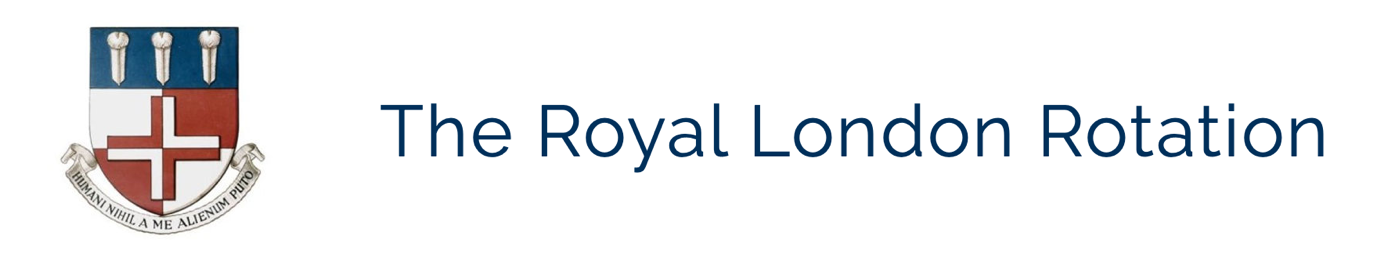 TRAINING PROGRESSION CHECKLIST (Each Trainee to complete before Annual ARCP & Interim Review)COMPLETE AND SAVE TO ISCP UNDER “OTHER EVIDENCE” WELL IN ADVANCE OF YOUR ARCP FRCS (Tr&Orth) ExamTimetablesEvidence of at least 3 sessions of theatre lists & 2 sessions of clinics per week (inc. fracture clinics)WBAs completedMinimum required per 6 month job are: PBA/DOPS (20), CBD (5), CEX (5)CEXC – 1 for each indicative procedure, see list belowMSF – minimum of 1 per year, OOT – minimum of 1 per jobAOA – minimum of 1 per yearCritical Condition CBD / CEXMust have achieved level 4 for each of the critical conditions by CCTCEX FOR CONSENTTrainees should complete a CEX for Consent for all indicative procedures.These need to be all at level 4 by CCT.Logbook NumbersThese have to be completed between ST3 and ST8.   1,800 cases in total by CCT, averages as 300 per year (A, STU, STS, T, P).1,260 (70% of the 1,800) cases as first surgeon, averages as 210 per year (STU, STS, P). Multiple operations at the same sitting, in the same anatomical area, must not be unbundled (e.g. within the same foot). Bilateral cases may count as two operations. Injections in any site do not count as part of the indicative numbers.SAC Indicative Procedure NumbersThese must be completed between ST3 and ST8Indicative Procedure PBAs3 x Level 4 PBAs in each specific operation group listed below by two or more trainers except for supracondylar fracture and application of external fixator by CCT. For supracondylar fracture and external fixator application, 1 x PBA level 4 in a non-simulated setting is acceptable. One PBA may be assessed in simulation with prior agreement of AES & TPD. Minimum of 1 audit per year, evidenced by an AOAMinimum of 2 closed loop audits during training, evidenced by an AOATrainees should provide evidence of their commitment to teaching by attending a ‘Train the Trainers’ course or equivalentTrainees must complete at least 1 lecture / presentation / teaching session per job, evidenced by an OOTTrainees must provide evidence of leadership and management by completing an appropriate courseATLS (or ETC) – qualification must be current at time of CCTATLS Instructor.  YES / NOEquality & DiversityTrainees must provide evidence of commitment to CPD through attending courses / conferences and meetings throughout training.CoursesConferencesOther MeetingsJournal ClubThis form will build as your training progresses to provide evidence of your development as a Trauma & Orthopaedic Surgeon and will ultimately provide the evidence required for your CCT.Trainee NameNTNGMC NumberConfirmed CCT DateDate started ST3 trainingDate Checklist CompletedDate FRCS 1 PassedNo attemptsMonth / year plannedDate FRCS 2 PassedNo attemptsMonth / year plannedClinical ExperiencePlease list all previous ARCP outcomes (add extra rows if needed):Please list all previous ARCP outcomes (add extra rows if needed):Please list all previous ARCP outcomes (add extra rows if needed):Please list all previous ARCP outcomes (add extra rows if needed):Please list all previous ARCP outcomes (add extra rows if needed):LevelOutcomeHospitalSpecialtyAES / CSST3ST3ST4ST4ST5ST5ST6ST6ST7ST7ST8ST8JobNo sessions theatreNo sessions clinicDate timetable uploaded to ISCPST3ST3ST4ST4ST5ST5ST6ST6ST7ST7ST8ST8PBADOPSCBDCEXCEXCMSFOOTAOATOTALST3ST4ST5ST6ST7ST8TOTALConditionAssessorHighest Level Achieved Date AchievedCompartment syndrome (any site)Neurovascular injuries (any site)Cauda equina syndromeImmediate assessment, care and referral of spinal traumaSpinal infectionsComplications of inflammatory spinal conditionsMetastatic spinal compression The painful spine in the childPhysiological response to traumaThe painful hip in the child Necrotising fasciitisDiabetic foot Primary and secondary musculo-skeletal malignancy Major trauma resuscitation (CEX)ProcedureDateLevelAssessorMajor joint arthroplasty Osteotomy Nerve decompression Arthroscopy Compression Hip Screw for Intertrochanteric Fracture NOF Hemiarthroplasty for Intracapsular Fracture NOF Application Limb External Fixator Tendon Repair for trauma Intramedullary nailing including elastic nailing for fracture or arthrodesis Plate fixation for fracture or arthrodesis Tension band wire for fracture or arthrodesis K wire for fracture or arthrodesis Children’s displaced supracondylar fractureOperative Experience & CompetenceYearTotal NumberTotal Excluding InjectionsTotal as first surgeonST3ST4ST5ST6ST7ST8TOTALProcedure / CompetencyAcceptable / Unacceptable CasesNumber RequiredNumber AchievedMajor joint arthroplasty Total hip, knee, shoulder, ankle replacements80Osteotomy 1st metatarsal, proximal tibia, distal femur, hip, humerus, wrist, hand, paediatric, spinal. NOT allowed are Akin, lesser toe and MT 2-5 osteotomies20Nerve decompression Carpal tunnel, cubital tunnel, tarsal tunnel, spinal decompression, discectomy20Arthroscopy Knee, shoulder, ankle, hip, wrist, elbow50Compression Hip Screw for Intertrochanteric Fracture Neck of Femur 40Hemiarthroplasty for Intracapsular Fracture Neck of Femur 40Application of Limb External Fixator 5Tendon Repair for trauma Any tendon for traumatic injury (includes quadriceps and patella tendon) 10Intramedullary nailing including elastic nailing for fracture or arthrodesis Femur shaft, long CMN for subtrochanteric fracture, tibia shaft, humerus, hindfoot nail, arthrodesis e.g. knee 30Plate fixation for fracture or arthrodesis Ankle, wrist, hand, femur, tibia, humerus, forearm, clavicle, arthrodesis e.g. wrist 40Tension band wire for fracture or arthrodesis Patella, olecranon, ankle, wrist, hand 5K wire fixation for fracture or arthrodesis Wrist, hand, foot, paediatric 20Children’s displaced supracondylar fracture Displaced fracture treated by internal fixation or application of formal traction 5ProcedureDate of level 4 PBA x 1AssessorDate of level 4 PBA x 2AssessorDate of level 4 PBA x 3AssessorMajor joint arthroplasty Osteotomy Nerve decompression Arthroscopy Compression Hip Screw for Intertrochanteric Fracture NOF Hemiarthroplasty for Intracapsular Fracture NOF Application Limb External Fixator Tendon Repair for trauma Intramedullary nailing including elastic nailing for fracture or arthrodesis Plate fixation for fracture or arthrodesis Tension band wire for fracture or arthrodesis K wire for fracture or arthrodesis Children’s displaced supracondylar fracture ResearchEvidenceYesNoDate / detailsAll trainees must complete during training:All trainees must complete during training:All trainees must complete during training:All trainees must complete during training:Good Clinical Practice course (GCP) within 3 years of certificationResearch methods training or a research methodology courseEvidence of Journal Club (CBDs and reflection)Trainees must also complete two of the following:Trainees must also complete two of the following:Trainees must also complete two of the following:Trainees must also complete two of the following:Higher degree (MSC, MPhil, MD, PhD2 PubMed cited papers relevant to specialty (not case reports)Minimum 2 presentations, national or internationalRecruiting ≥5 patients into a REC approved study or ≥10 patients into a MCO studyAdvanced research evidence (May be used as alternatives to the requirements above):Advanced research evidence (May be used as alternatives to the requirements above):Advanced research evidence (May be used as alternatives to the requirements above):Advanced research evidence (May be used as alternatives to the requirements above):Membership of a trainee research collaborative with either a committee role of ≥24 months or running a collaborative project on a steering group or as a local leadMembership of an NIHR portfolio study management group.Co-applicant on a clinical trial grant application to a major funding body.Quality ImprovementDate of AOATitle of AuditDate of AOATitle of closed loop AuditMedical Education & TrainingDate of courseAwarding organisationDate of OOTLevelAssessorTitle of teaching & who delivered toManagement & LeadershipDate of courseAwarding organisationAdditional CoursesDate of courseAwarding organisationDate of courseAwarding organisationCommitment to CPDDate TitleVenue / Organised byDate TitleVenue / Organised byDate TitleVenue / Organised byDate Title & VenueHow / where evidenced in Portfolio